Grin – Pre show InformationThis information is to help you decide if Grin is for you. Content notes, including what happens in the show, are further in the document. The Space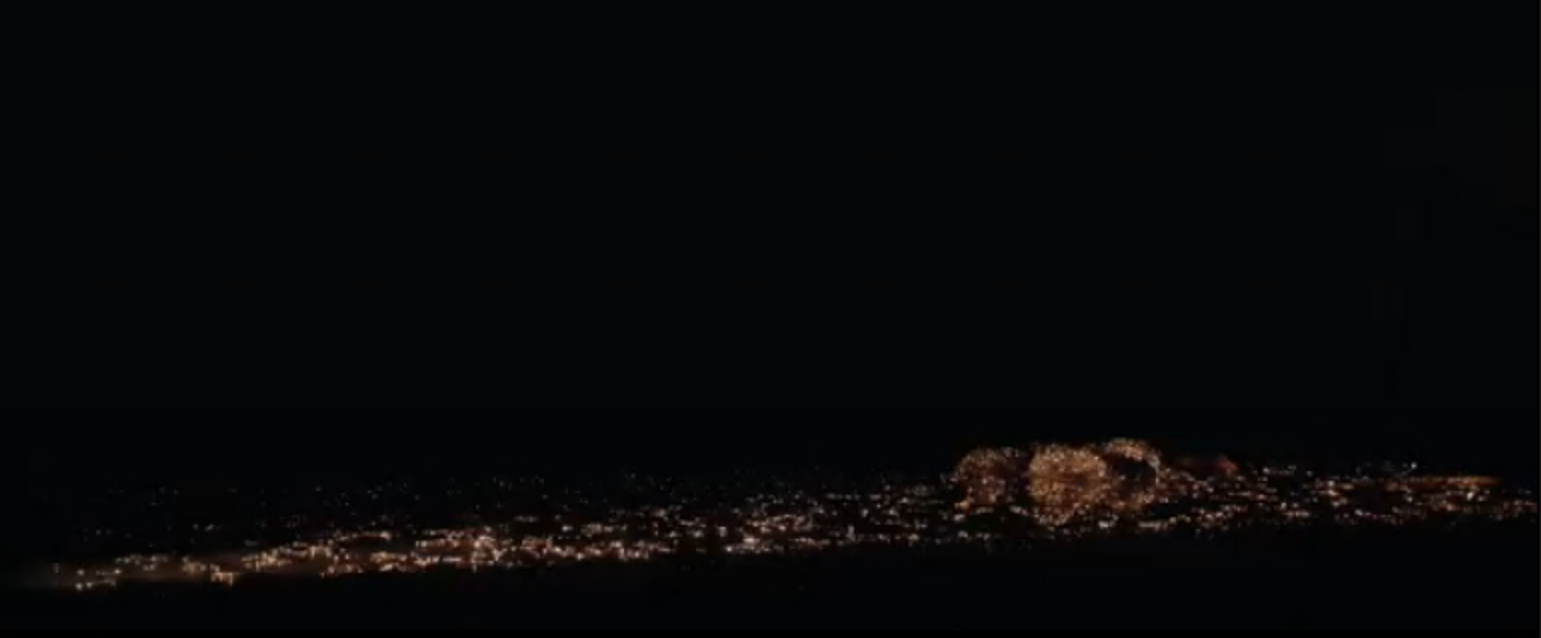 The stage is covered with small piles of silver tinsel. The PerformersThe performers are:Kemono L. Riot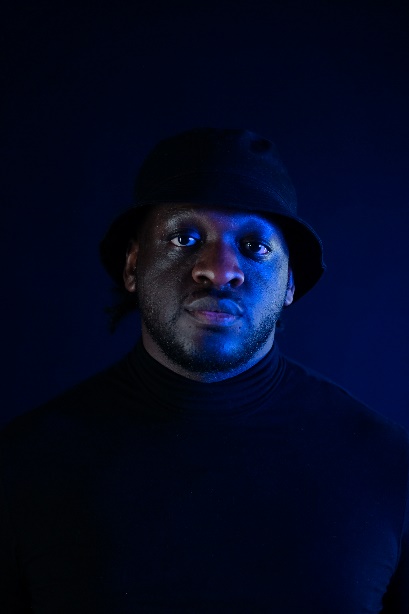 Divine Tasinda[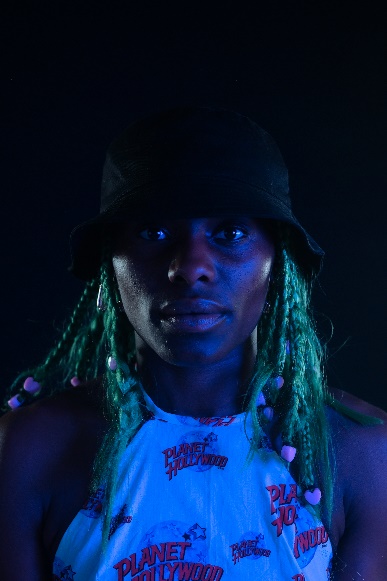 There are videos to help you get to know the performers and people who worked on Grin better:Meet Kemono L.Riot - https://vimeo.com/583616076Meet Patricia Panther - https://vimeo.com/583614768Meet Divine Tasinda: https://vimeo.com/583611123       Lighting and SoundThe entire show is loudThere will bright flashing lights through the whole performanceThere is hazeThere is complete darkness a few times in the performance. It is always brief (just a few seconds)No one speaks in the performanceParticipationThere is no audience participation in the showContent NotesGrin is a dance piece. There is no clear story line and the relationship between the two performers changes throughout the show.Grin is about caring for each other, hope, generousity and about resisting the story that African and Carribean dance is very sexual. Access InformationThe performance is 45 minutes long There is no intervalThe performance space has step-free accessAll performances are Relaxed this means you can move or make noise if you need to and can go in and out of the performance spaceThe performance will be audio described by Elaine Joseph on 26 MayLatecomers will be permitted Ear defenders are available to borrow from the box office for anyone who might find these useful There is an accessible toilet on every floor of the buildingThere is a chill out space outside the performance space that is available anytime the building is open